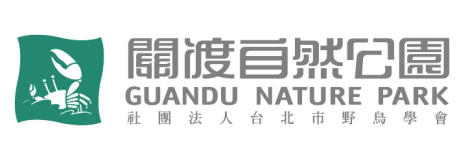 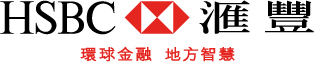 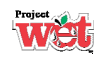 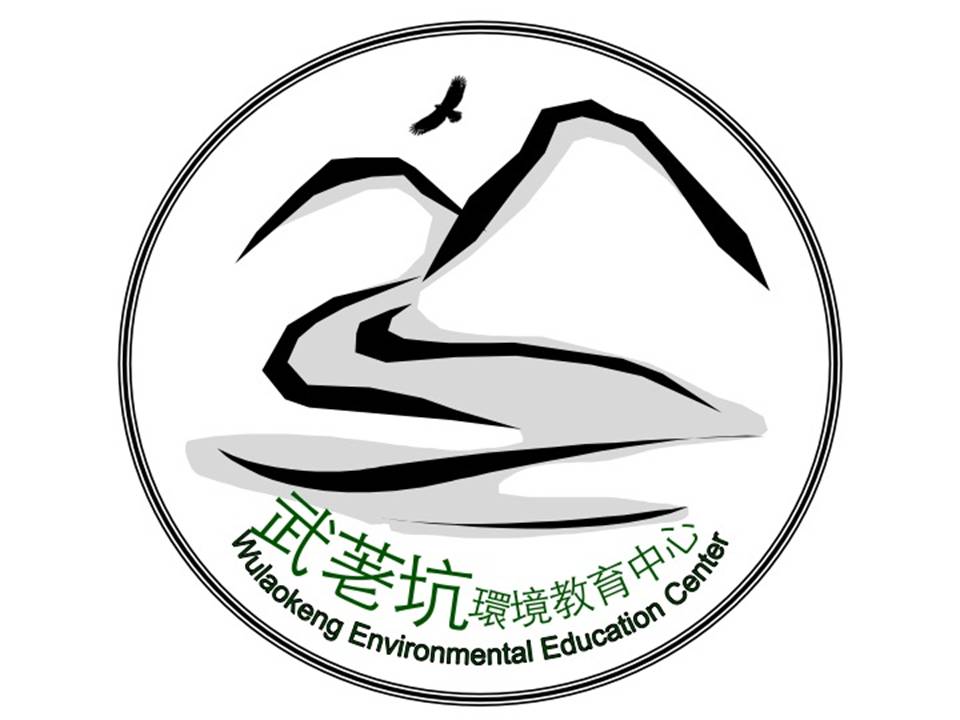 2015年國際水資源教學網絡計畫—Project WET初階工作坊(武荖坑環境教育中心場)前言水是世界上最重要的資源之一，臺灣雖然四面環海、雨量豐沛，卻因為人口、土地面積與地形的關係而名列世界缺水國家第 18 位。此外，在全球氣候變遷之下造成降雨分配極端化，水的課題對於臺灣民眾而言一天比一天嚴苛，讓民眾認識水資源的重要性刻不容緩。這樣的環境課題與議題值得整合更多的資源與力量投入，並且透過教育的力量來引領民眾創造出更豐沛的能量去思索並面對。本縣武荖坑風景區兼具山光水色的優美環境及場域利於使用的特性，成為露營遊憩或辦理大型活動的良好場域，同時因設有童軍探索體驗與露營設施，因此是實施環境教育最好的題材與地點。101年3月本縣國民教育輔導團環境教育議題輔導小組與環保局、工旅處以「武荖坑溪」為主軸，於風景區設置武荖坑環境教育中心。同年5月，風景區通過環保署環境教育設施場所認證，並於7月起正式對外營運環境教育課程推廣，辦理學生戶外教學、種子教師培植與課程開發工作坊、教師戶外教學體驗暨實務操作研習、經營跨社群夥伴關係，並結合北臺灣各環境學習中心辦理相關課程與活動。2013年起加入「臺灣水資源教育夥伴網絡」，開始與關渡自然公園合力推動＂Project WET＂水資源教育，設計規劃教學活動，帶領更多的夥伴加入中心推動環境教育的行列。自2013年起培訓超過80位種子教師，辦理超過40場次戶外教學課程，以及10場次的到校推廣活動，總計帶領約2,000人次一同認識水資源的奧妙與重要性。在這次「初階工作坊」中，夥伴將學習到各種生動有趣的水資源環境教育方式，也期待各位夥伴可以在臺灣這塊缺水的土地上，傳播水資源的珍貴與重要性。■關於 Project WET  於 1984 年成立，已有31年的經驗，並且成功引領全球超過45 個國家 500 個組織推動水環境教育，亞洲地區目前已經有中國大陸、日本、南韓以及越南等國家。除基本水教育課程方案外，尚有溼地、集水區保育、河川保育等等不同面向的課程方案；不只是教育人員，包含社區居民、各級學生、政府人員以及相關人士，從小到大，從基層到高層都是該方案培訓的對象。主辦單位：武荖坑環境教育中心指導單位：宜蘭縣政府、中華民國環境教育學會、Project-Wet國際事務部門協辦單位：社團法人台北市野鳥學會關渡自然公園管理處、宜蘭縣國民教育輔導團環境教育議題輔導小組、宜蘭縣政府教育處環境教育輔導團、宜蘭縣政府環保局、宜蘭縣政府工商旅遊處、滙豐（台灣）商業銀行股份有限公司活動日期：2015年9月19日(六)活動名額：30位，依報名順序先後錄取活動地點：武荖坑環境教育中心參加對象：對水資源環境教育有興趣的學校老師、本中心原有志工、關心水資源環境教育的民眾與環境教育工作者。活動進行方式：講師帶領示範、活動體驗、實務操作。研習證書：全程參與課程者，將發給7小時研習時數證明(一般大眾)，另於全國教師在職進修網核發研習時數(教師身分)。Project WET種子教師證書申請：於105年1月15日前，完成至少2場次(須累積滿4小時)本課程教材推廣服務者(需填寫成果回報表及回傳活動照片)，將由關渡自然公園授與Project-Wet聯盟核發之「Project WET種子教師」證書（授證時間另行通知）。報名方式：報名資訊請上武荖坑環境教育中心部落格（http://blog.ilc.edu.tw/blog/blog/17281/post/88103/588366）-「2015國際水資源教學網絡計畫--初階工作坊」下載報名表，填妥報名表後回傳，並請來電（03-9962407）確認我們已收到您的報名表。現職中小學教師除填寫報名表外，請務必另至全國教師研習網線上報名系統登錄報名，以利核發研習時數(將依收到報名表之錄取順序，核定線上報名結果)。報名時間：即日起至104年9月4日止。一律採取網路報名：請將報名表email至本中心公務信箱wlkeec@gmail.com。受理報名後，五日內將有專人與您回覆或聯繫，如未接獲通知請主動來電查詢。注意事項：為節省資源，請與會者自行攜帶環保杯、筷。本研習課程免費(含餐點)，然因研習場地位於武荖坑風景區內，進入風景區之『門票與停車費用』請依園區公告辦理。入園門票：全票80元／人、半票40元／人（65 歲以上老人－請出示證件）、優待票60元／人（軍警、公教、學生－出示證件/兒童 110 公分以上）免費入園適用對象：宜蘭縣民持身份證、身心障礙者持有身心障礙手冊者、110公分以下之兒童停車費：依現場公告以上票價如有變動，依現場實際公告為準課程表（現職教師全程參與者，由研習中心核予7小時研習進修時數證明）課程方案對應水資源重要議題或概念2015年國際水資源教學網絡計畫—初階體驗工作坊(宜蘭武荖坑環境教育中心場)報名表2015年國際水資源教學網絡計畫—推廣服務成果回報暨種子教師證書申請表(宜蘭武荖坑環境教育中心場)成果報告格式範例其他說明：本表格如有不足可自行增加，但請保留文字格式，並請勿刪減表格（所附活動照片每張檔案請勿小於1M）。本表請於完成推廣活動後填寫(有意申請「Project WET種子教師」證書者)，並於105年1月15日前回傳至wlkeec@gmail.com，回傳後請電話確認。中心將另行辦理種子教師授證活動(時間另行通知)，請有意申請種子教師資格之學員務必於105年1月15日前前完成推廣活動。完成推廣活動之學員如無法出席種子教師授證活動，中心將協助寄發認證證書 (請寄送回郵信封至宜蘭縣宜蘭市民權路一段36號，汪俊良輔導員收)。第一天課程（9/19星期六）第一天課程（9/19星期六）第一天課程（9/19星期六）第一天課程（9/19星期六）時間主題授課備註與說明08:45-09:00報到集合武荖坑環境教育中心團隊組員分組09:00-09:20開幕式方案一：藍色星球武荖坑環境教育中心團隊課程體驗與要點指導09:20-10:20方案二：古今相照武荖坑環境教育中心團隊課程體驗與要點指導10:20-10:30中場休息武荖坑環境教育中心團隊課程體驗與要點指導10:30-12:00方案三：魔域星球武荖坑環境教育中心團隊課程體驗與要點指導12:00-13:00午餐休息午餐休息午餐休息13:00-13:50方案四：挑戰你的極限武荖坑環境教育中心團隊課程體驗與要點指導13:50-14:40方案五：水的奇妙旅程武荖坑環境教育中心團隊課程體驗與要點指導14:40-14:50中場休息武荖坑環境教育中心團隊14:50-17:00方案六：無脊椎動物的生存壓力武荖坑環境教育中心團隊包含水域調查課程17:00-綜合討論、賦歸武荖坑環境教育中心團隊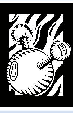 水具有獨特的物理和化學特性水分子具有特別的結構。水分子結構賦予水特有的性質。方案名稱：魔域星球Is There Water on Zork?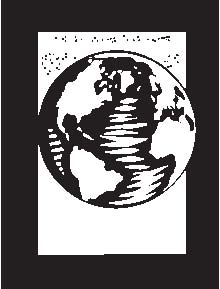 水連結了所有地球的系統水是地球結構中不可或缺的一部份。水在地球運作過程中扮演了一個獨特的角色。水循環是所有地球系統的核心。方案名稱：藍色星球 Blue Planet水的奇妙旅程 The Incredible Journey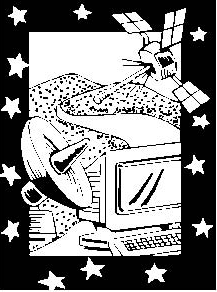 水是需要管理的資源水資源被個人與社區居民管理。水資源管理目標要依據需求和分配來設定。水的管理效益取決於期望結果的達成狀況。方案名稱：無脊椎動物的生存壓力Macroinvertebrate Mayhem挑戰您的極限　Reaching your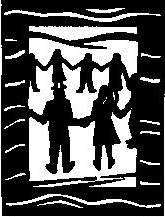 水資源存在於社會結構之中水資源的使用隨著時間演進而改變。水資源的價值取決於經濟系統。水資源會透過政治的系統支配。方案名稱：古今相照 Water Concentration姓名(需與身分證、護照相同)性別性別照片英文姓名(需與護照相同)照片出生年月日民國    年    月    日民國    年    月    日飲食飲食□葷食□素食□葷食□素食照片教育背景□國中□高中職（科）：□大專(院校)（系）：□研究所及以上（所）：□國中□高中職（科）：□大專(院校)（系）：□研究所及以上（所）：□國中□高中職（科）：□大專(院校)（系）：□研究所及以上（所）：□國中□高中職（科）：□大專(院校)（系）：□研究所及以上（所）：□國中□高中職（科）：□大專(院校)（系）：□研究所及以上（所）：□國中□高中職（科）：□大專(院校)（系）：□研究所及以上（所）：□國中□高中職（科）：□大專(院校)（系）：□研究所及以上（所）：身份類別(現職)□1.工商界人士（服務單位、職稱：）□2.公教員工（服務單位、職稱：）□3.退休人員（原職：）　□4.家庭管理　□5.學生　□6.其他（服務單位、職稱：）□1.工商界人士（服務單位、職稱：）□2.公教員工（服務單位、職稱：）□3.退休人員（原職：）　□4.家庭管理　□5.學生　□6.其他（服務單位、職稱：）□1.工商界人士（服務單位、職稱：）□2.公教員工（服務單位、職稱：）□3.退休人員（原職：）　□4.家庭管理　□5.學生　□6.其他（服務單位、職稱：）□1.工商界人士（服務單位、職稱：）□2.公教員工（服務單位、職稱：）□3.退休人員（原職：）　□4.家庭管理　□5.學生　□6.其他（服務單位、職稱：）□1.工商界人士（服務單位、職稱：）□2.公教員工（服務單位、職稱：）□3.退休人員（原職：）　□4.家庭管理　□5.學生　□6.其他（服務單位、職稱：）□1.工商界人士（服務單位、職稱：）□2.公教員工（服務單位、職稱：）□3.退休人員（原職：）　□4.家庭管理　□5.學生　□6.其他（服務單位、職稱：）□1.工商界人士（服務單位、職稱：）□2.公教員工（服務單位、職稱：）□3.退休人員（原職：）　□4.家庭管理　□5.學生　□6.其他（服務單位、職稱：）通訊地址□□□□□□□□□□□□□□□□□□□□□聯絡電話公司(   )          分機公司(   )          分機公司(   )          分機公司(   )          分機公司(   )          分機住家(   )住家(   )聯絡電話行動電話E-mailE-mail預計推廣地點與對象預計地點：                 預計推廣日期：預計對象：預計地點：                 預計推廣日期：預計對象：預計地點：                 預計推廣日期：預計對象：預計地點：                 預計推廣日期：預計對象：預計地點：                 預計推廣日期：預計對象：預計地點：                 預計推廣日期：預計對象：預計地點：                 預計推廣日期：預計對象：您對於本次工作坊的期待或建議基本資料基本資料中文名                                      (需與身分證相同)英文名                                      (需與護照相同)單位名稱聯絡方式e-mail：地址：電話手機同意後續使用勾選□同意□不同意本成果報告內容後續將由關渡自然公園管理處、武荖坑環境教育中心再製使用，使用用途為集結成冊或回報指導單位、贊助單位等非營利使用範圍。工作坊後續實際執行計畫說明工作坊後續實際執行計畫說明課程執行對象來源：課程執行對象來源：課程執行對象年齡：課程執行對象年齡：課程執行人數：課程執行人數：課程執行日期：課程執行日期：課程進行時間：課程進行時間：活動執行成效說明活動執行成效說明活動流程：活動流程：活動成效(學員反應、問卷統計分析等，不限形式)：活動成效(學員反應、問卷統計分析等，不限形式)：帶領後活動心得：(課程是否適用於現地、實際帶領狀況、未來執行評估等分享)︰帶領後活動心得：(課程是否適用於現地、實際帶領狀況、未來執行評估等分享)︰活動照片(每個課程至少2張)：活動照片(每個課程至少2張)：